Здравствуйте, дорогие ребята!Я, инспектор дорожно-патрульной службы Степан Степанов, решил написать вам письмо.Прежде всего, желаю вам успехов в учении. Но не забывайте про безопасность на дороге.Ходите только по тротуару.Переходите улицу на пешеходном переходе и только на зелёный сигнал светофора.При переходе посмотрите налево, а дойдя до середины – направо.Не перебегайте дорогу перед близко идущим транспортом.Не устраивайте игры и не катайтесь на коньках, лыжах и санках на проезжей части улицы!Езда на велосипеде по улицам и дорогам разрешается детям только с 14 лет.СОБЛЮДАЙТЕ ПРАВИЛА ДОРОЖНОГО ДВИЖЕНИЯ САМИ И ПОМОГАЙТЕ В ЭТОМ СВОИМ РОДНЫМ И БЛИЗКИМ!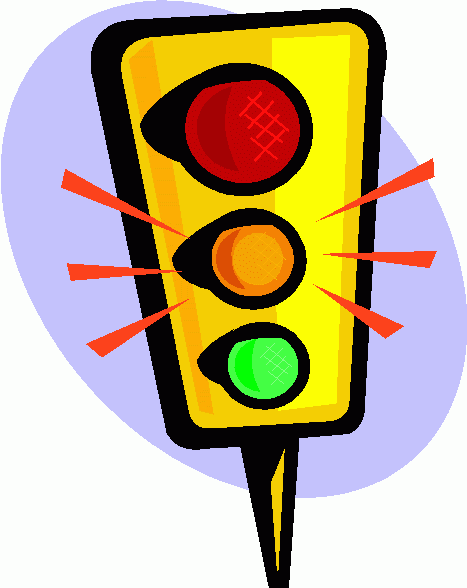 Помните! Дорога ошибок не прощает!Ст. лейтенант _____________/С.А. СТЕПАНОВ/